   Ulotka informacyjna na temat wymogów dotyczących zabezpieczenia gospodarstw, w których utrzymywane są świnie, wynikających z rozporządzenia Ministra Rolnictwa i Rozwoju Wsi z dnia 
6 maja 2015 r. w sprawie środków podejmowanych w związku z wystąpieniem afrykańskiego pomoru świń, zmienionego rozporządzeniem MRiRW z dnia 9 lutego 2018 r. (Dz. U. z 2018 r. poz. 360).Wymagania ustanowione w tym rozporządzeniu mają na celu zwiększenie ochrony stad świń przed ASF w gospodarstwach, położonych na terytorium Polski poza obszarami objętymi restrykcjami                            w związku z występowaniem ASF (poza obszarem zagrożenia, objętym ograniczeniami i ochronnym).WYMAGANIA DLA GOSPODARSTW, W KTÓRYCH UTRZYMYWANE SĄ ŚWINIE:karmienie świń paszą zabezpieczoną przed dostępem zwierząt wolno żyjących,prowadzenie rejestru środków transportu do przewozu świń wjeżdżających na teren gospodarstwa oraz rejestru wejść do pomieszczeń, w których są utrzymywane świnie, zabezpieczenie budynku, w którym są utrzymywane świnie, przed dostępem zwierząt wolno żyjących oraz domowych,utrzymywanie świń w odrębnych, zamkniętych pomieszczeniach, w których są utrzymywane tylko świnie, mających oddzielne wejścia oraz niemających bezpośredniego przejścia do innych pomieszczeń, w których są utrzymywane inne zwierzęta kopytne,wykonywanie czynności związanych z obsługą świń wyłącznie przez osoby, które wykonują te czynności tylko w danym gospodarstwie, stosowanie przez osoby wykonujące czynności związane z obsługą świń, przed rozpoczęciem tych czynności, środków higieny niezbędnych do ograniczenia ryzyka szerzenia się afrykańskiego pomoru świń, w tym mycie i odkażanie rąk oraz oczyszczanie i odkażanie obuwia,bieżące oczyszczanie i odkażanie narzędzi oraz sprzętu wykorzystywanych do obsługi świń,używanie przez osoby wykonujące czynności związane z obsługą świń odzieży ochronnej oraz obuwia ochronnego przeznaczonego wyłącznie do wykonywania tych czynności,wyłożenie mat dezynfekcyjnych przed wejściami do pomieszczeń, w których są utrzymywane świnie, i wyjściami z tych pomieszczeń, przy czym szerokość wyłożonych mat powinna być nie mniejsza niż szerokość danego wejścia lub wyjścia, a długość – nie mniejsza niż 1 m, a także stałe utrzymywanie tych mat w stanie zapewniającym utrzymanie skuteczności działania środka dezynfekcyjnego,sporządzenie przez posiadaczy świń spisu posiadanych świń, z podziałem na prosięta, warchlaki, tuczniki, lochy, loszki, knury i knurki, oraz bieżące aktualizowanie tego spisu,zabezpieczenie wybiegu dla świń podwójnym ogrodzeniem o wysokości wynoszącej co najmniej 1,5 m, związanym na stałe z podłożem – w przypadku utrzymywania świń                            w gospodarstwie w systemie otwartym.W gospodarstwach, w których utrzymywane są świnie, obowiązuje również zakaz:wnoszenia i wwożenia na teren gospodarstwa, w którym są utrzymywane świnie, zwłok dzików, tusz dzików, części tusz dzików i produktów ubocznych pochodzenia zwierzęcego pochodzących z dzików oraz materiałów i przedmiotów, które mogły zostać skażone wirusem ASF,wykonywania czynności związanych z obsługą świń przez osoby, które w ciągu ostatnich 72 godzin uczestniczyły w polowaniu na zwierzęta łowne lub odłowie takich zwierząt,karmienia świń zielonką lub ziarnem pochodzącymi z obszaru objętego ograniczeniami lub obszaru zagrożenia, chyba że tę zielonkę lub to ziarno poddano obróbce w celu unieszkodliwienia wirusa ASF lub składowano w miejscu niedostępnym dla dzików co najmniej przez 30 dni przed ich podaniem świniom,wykorzystywania w pomieszczeniach, w których są utrzymywane świnie słomy na ściółkę dla zwierząt, pochodzącej z obszaru objętego ograniczeniami lub obszaru zagrożenia, chyba że tę  słomę poddano obróbce w celu unieszkodliwienia wirusa ASF lub składowano w miejscu niedostępnym dla dzików co najmniej przez 90 dni przed jej wykorzystaniem. Ważne daty:Od dnia 28 lutego 2018 r.  –  powyższe wymagania obowiązują w gospodarstwach, w których utrzymywane są świnie, zlokalizowanych na terytorium RP  poza obszarami objętymi restrykcjami (poza obszarem zagrożenia, objętym ograniczeniami i ochronnym).Od kwietnia 2018 r. – prowadzone będą planowe kontrole weterynaryjne w zakresie spełnienia ww. wymagań. Postępowanie w przypadku stwierdzenia nieprawidłowości - na podstawie przepisów ustawy z dnia 11 marca 2004 r. o ochronie zdrowia zwierząt oraz zwalczania chorób zakaźnych zwierząt:W przypadku stwierdzenia nieprawidłowości w spełnianiu powyższych wymagań, powiatowi lekarze weterynarii:zgodnie z art. 48 b ust. 1 pkt 1 ww. ustawy będą wydawać decyzje administracyjne z nakazem  usunięcia uchybień w czasie nie dłuższym niż 5 miesięcy; lubzgodnie z art. 48 b ust. 1 pkt 2 ww. ustawy będą mogli wydawać decyzje z nakazem uboju lub zabicia świń oraz zakazem ich utrzymywania w gospodarstwie, z możliwością uzgodnienia                             z hodowcą czy świnie zostaną poddane ubojowi w rzeźni, czy też ubojowi na użytek własny;zgodnie z art. 48 b ust. 3 będą wydawać decyzje  z nakazem uboju lub zabicia świń i zakazem ich utrzymywania, w przypadku nieusunięcia uchybień po czasie określonym w pkt 1);za ubite lub zabite świnie nie przysługuje odszkodowanie ze środków budżetu państwa.nie wcześniej niż przed upływem roku od wydania zakazu utrzymywania świń w gospodarstwie, hodowca może zgłosić do powiatowego lekarza weterynarii, że jego gospodarstwo spełnia wymagania. Jeżeli kontrola weterynaryjna, przeprowadzona na wniosek posiadacza zwierząt wykaże, że w gospodarstwie zapewniono spełnianie wymagań, powiatowy lekarz weterynarii może uchylić decyzję zakazującą utrzymywania w tym gospodarstwie świń. Przygotowywany jest program wsparcia finansowego dla gospodarstw w przypadku czasowej likwidacji hodowli świń w wyniku wydania decyzji powiatowego lekarza weterynarii.                                  Wypłata środków finansowych będzie realizowana przez Agencję Restrukturyzacji i Modernizacji Rolnictwa (ARiMR). Przewidywana wysokość środków pomocowych wynosi 131,40 PLN/za 1 sztukę świni/rok przez 3 lata za każdy rok nieutrzymywania świń:za każdą świnię, w gospodarstwach utrzymujących do 50 świń,w gospodarstwach utrzymujących powyżej 50   świń, wsparcie będzie wypłacane maksymalnie za 50 sztuk. Główny Lekarz Weterynarii przypomina!!!!!Afrykański pomór świń (ASF) występuje  w Polsce od lutego 2014 roku. To śmiertelna, zakaźna oraz zaraźliwa choroba świń oraz dzików. Nie zagraża życiu i zdrowiu człowieka. Powoduje jednak znaczne straty dla właścicieli świń oraz dla producentów mięsa wieprzowego.Jak rozpoznać ASF?U zwierząt występuję gorączka, może osiągać nawet do 42°C, przyśpieszony oddech, osowiałość, możliwa utrata apetytu i pragnienia (niekoniecznie), przekrwienia lub zasinienia mogą wystąpić na uszach, ogonie, kończynach i klatce piersiowej. Zazwyczaj pierwsze w stadzie chorują duże sztuki: lochy, knury, tuczniki. Padnięcia nawet pojedynczych świń w stadzie mogą być skutkiem rozwijania się zakażenia świń wirusem ASF w gospodarstwie. Nie należy zatem zwlekać ze zgłoszeniem informacji                    o niepokojących objawach do lekarza weterynarii opiekującego się stadem lub do najbliższej lecznicy dla zwierząt. W przypadku wykrycia ASF w gospodarstwie, w którym przestrzegane są przepisy prawa dotyczące zdrowia zwierząt oraz identyfikacji i rejestracji świń – właścicielowi przysługuje pełne odszkodowanie za zabite zwierzęta, zniszczone produkty i sprzęt w gospodarstwie.Szczegółowe informacje na stronach: https://www.wetgiw.gov.pl/ASF lub u właściwego powiatowego lub wojewódzkiego lekarza weterynarii.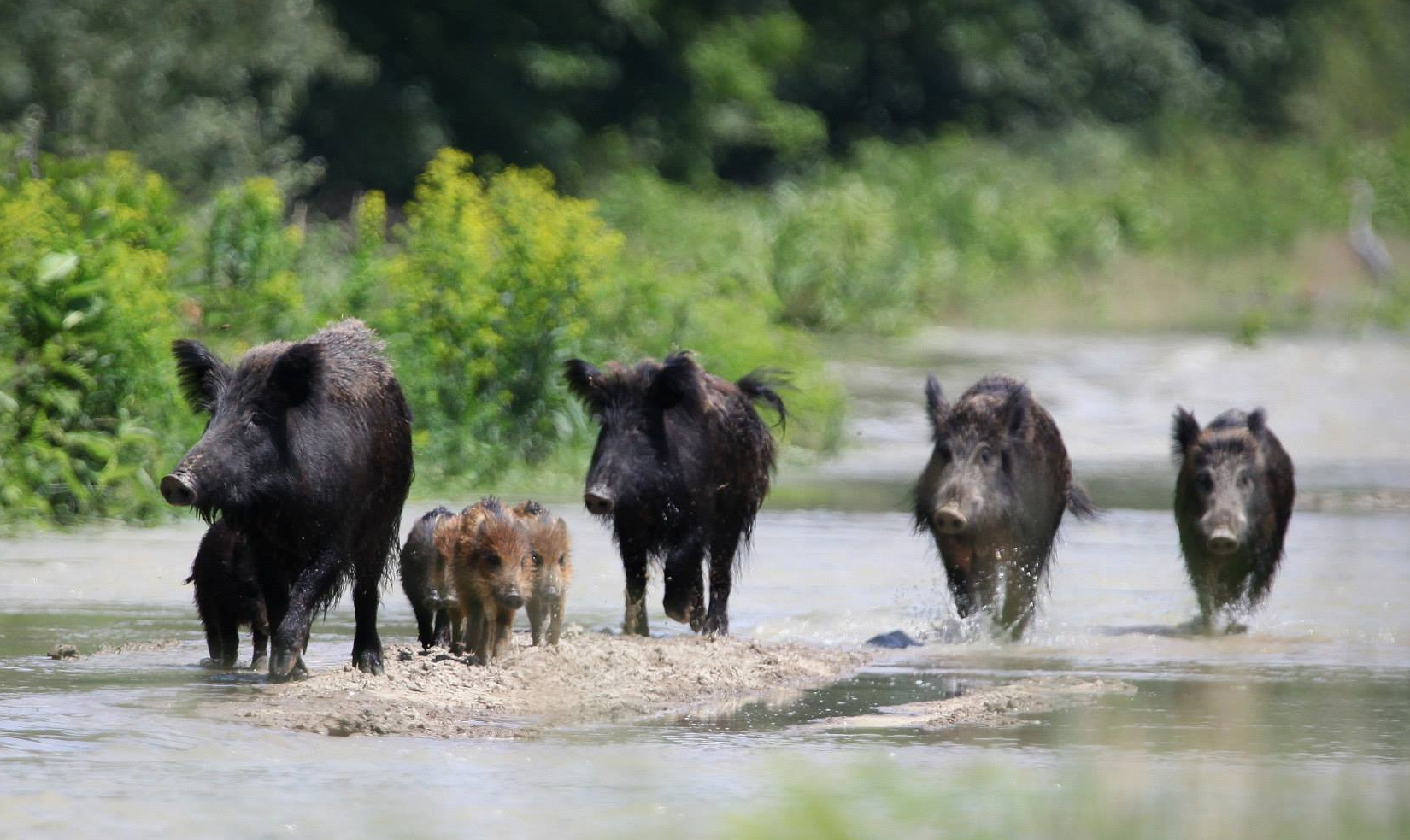 